
ZŠ Bystřice nad Pernštejnem, Nádražní 615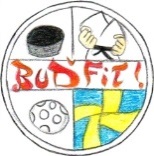 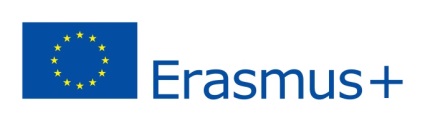 Vážení rodiče,chtěla bych Vás informovat o organizačních pokynech v souvislosti s týdenním pobytem pro žáky 
ve Vranově n. T. 

Pobyt (cestovné, ubytování, plná penze, zdravotní pojištění v zahraničí) je hrazen z prostředků EU, žáci si hradí pouze kapesné. Pro výjezd do zahraničí musí mít žáci platný cestovní pas nebo občanský průkaz
a průkaz zdravotní pojišťovny.Podrobnější informace:Sraz u školy v neděli 27.11. v 10:45, plánovaný odjezd v cca 11:00.
Žáci budou ubytovaní v Mestské športové hale. Předpokládaný příjezd do Vranova n. T. je kolem 21:30, z tohoto důvodu nebude k dispozici společná večeře.

Plánovaný odjezd z Vranova n. T. je kolem 12:00, plánovaný příjezd do  Bystřice n. P. je kolem 22:00 ke školní budově ZŠ Bystřice n. P., Nádražní 615.

Prvním společným jídlem bude snídaně v pondělí 28.11., proto doporučuji dát žákům s sebou větší potravinový balíček, který bude sloužit i jako večeře. Posledním společným jídlem bude oběd 2.12., 
žáci obdrží potravinový balíček na cestu.Pedagogický doprovod:  
Mgr. Martin Horák
Mgr. Věra Slámová
Iva NeumanováDo 16. 11. 2016 odevzdat Mgr. V. Slámové:
potvrzení o bezinfekčnosti  
podepsaný sáček s léky se seznamem a informací o dávkování + podpis zákonného zástupce
potvrzení o obdržení informací v souvislosti s pobytem ve Vranově n. T.Do zavazadla je vhodné zabalit mimo běžné věci na výlet:
plastová láhev 
sportovní oblečení na 5 dnů
pláštěnka
sálová sportovní obuv 
venkovní sportovní obuv
vycházková obuv
přezůvky
plavky
brusle (nejsou podmínkou pobytu)
rukavice
menší batoh nebo sportovní taškaDoporučuji vložit do zavazadla seznam věcí, které s sebou žák veze. 
Za cenné věci učitelé nepřebírají odpovědnost.Po dobu celé akce jsou pro žáky závazné pokyny uvedené ve školním řádu.Za ZŠ Bystřice n. P., Nádražní 615 s pozdravem 							Mgr. Věra Slámová
							slamova.v@zsbystrice.czPotvrzení o obdržení informací v souvislosti s pobytem ve Vranově n. T.
od 27.11. do 2.12.2016Jméno žáka:Třída:Zákonný zástupce byl seznámen s organizačními pokyny akce a souhlasí / nesouhlasí s účastí 
dcery/ syna na týdenním pobytu ve Vranově nad Topľou v rámci projektu Erasmus+.Podpis zákonného zástupce:			Dne: